Задание 1. Техническая термодинамика. Идеальный газГазовая смесь, состоящая из М1кг азота и М2кг водорода с начальными параметрами: давление  p1 = 6 МПа и температура  t1 = 27оС, расширяется при постоянной температуре (процесс 1-2) до удельного объема v2 = ε1 v1.Затем газовая смесь расширяется по политропе (процесс 2-3) до удельного объема v3 = ε2v2.Данные:Определить: Газовую постоянную смеси  Rсм, удельный объем в начале изотермического процесса v1 , плотность газовой смеси при нормальных физических условиях  ρ см ; Основные параметры  в точке 2 ( v2,p2) и  в точке 3 (v3,T3,p3);отдельно в изотермическом и политропном процессах найти: - изменение внутренней энергии  ∆u,  - изменение энтальпии  ∆h,  - изменение энтропии  ∆S ,  - теплоту  q   и  работу  ℓ.Изобразить: заданные процессы (изотермический и политропный) в pv-  и  TS- координатах. Указание: молекулярная масса азота   молекулярная масса водорода   .Методические указания по расчету задания 1.Расчет массовых долей (m1 и m2) заданной газовой смеси:                                                                            (1.1)Здесь в числителе и знаменателе массы азота и водорода (в килограммах), выбранные из таблицы данных.1.2 Расчет газовых постоянных для азота и водорода                          (1.2)Здесь универсальная газовая постоянная  μR=8314 Дж/кг.К ; молекулярные массы азота и водорода взяты из указания к заданию 1.                                                           1.3 Расчет газовой постоянной заданной смеси  Rсм , Дж/кг.К                              Rсм = m1R1+m2R2                                        (1.3)В это уравнение  подставляют значения массовых долей и газовых постоянных, найденные по уравнениям (1.1) и (1.2).1.4 Расчет удельного объема в точке 1 (v1, м3/кг) – началоизотермического процесса                                                                                                                            (1.4)В это уравнение подставить значение газовой постоянной, найденное по уравнению (1.3); температуру ( в градусах Кельвина) и давление ( в Паскалях) в точке 1 взять из условия задания 1.1.5 Расчет плотности заданной газовой смеси (ρ, кг/м3) при нормальных физических условиях (pн = 101300 Па  и Tн =273, К):(1-2) – изотермический процесс1.6   Расчет удельного объема в точке 2 (конец изотермического процесса, эта же точка – начало следующего - политропного процесса)                                            v2 = v1ε1                                   (1.5)Здесь v1 рассчитано по уравнению (1.4), ε1 – выбрать из таблицы данных.1.7   Расчет давления в точке 2  проводится с использованием уравнения изотермы:                                  pv = const:                               p2 = p1 v2/v1=p1ε1                                       (1.6)Здесь p1 – давление в точке 1 взять из условия задания 1.   Расчет изменения энтропии ∆S, кДж/(кг.К) в  процессе (1-2)   проводят по формуле:или                             ∆S = Rсм ln ε1                                               (1.7)где Rсм - рассчитано по уравнению (1.3), ε1 – выбрать из таблицы данных.Изменение внутренней энергии (∆u) и изменение энтальпии (∆h) в изотермическом процессе (1-2) равны нулю.   В изотермическом процессе (1-2) работа  (l, Дж/кг) равна теплоте q. Расчет работы и теплоты  в процессе (1-2) проводят по формуле:                                                                                            (1.8)Здесь T =T1,K  взять из условия задания 1 (температура в градусах Кельвина).(2-3) – политропный процесс1.10 Расчет удельного объема в точке 3 (конец политропного процесса):                                               v3 = v2ε2                                                    (1.9) Здесь v2 - рассчитана по уравнению (1.5),  ε2 следует взять из таблицы данных.1.11   Расчет давления в точке 3 (p3, Па). Используем уравнение политропного процесса      pvn = const:                                                                (1.10)Показатель политропы n следует взять из таблицы данных.1.12 Расчет температуры в точке 3 (T3,K) проведем с использованием уравнения Менделеева-Клапейрона:                                                                                             (1.11)Здесь p3 - рассчитано по уравнению (1.10), v3 - по уравнению (1.9) и Rсм - по уравнению (1.3).1.13 Расчет изменения внутренней энергии  ( ∆u, кДж/кг) в политропном процессе (2-3):                                                             ∆u = cv (T3 – T2)                                             (1.12)Массовую теплоемкость при постоянном объеме газовой смеси  cv ,кДж/(кг.К) можно найти, используя соотношение:Здесь μcv – следует взять из приложения таблицы П.1 по атомности газовой смеси(в конце документа);     μ см – следует рассчитать из отношения:                                                                                              (1.13)Здесь в числителе  -  универсальная газовая постоянная μR =8314 Дж/кг.К, в знаменателе – газовая постоянная  смеси, вычисленная  по уравнению (1.3).1.14   Расчет изменения энтальпии  ∆h,кДж/кг  в  процессе (2-3):                                       ∆h = cp(T3 – T2)Здесь T3 ,К – найдено по уравнению (1.11);   T2=T1= 27 + 273 = 300, K ; массовая теплоемкость при постоянном давлении  cp,кДж/(кг.К) вычисляется по соотношению:                             ,здесь числитель взят из приложения таблицы П.1 по атомности газовой смеси (в конце документа); знаменатель рассчитан по уравнению (1.13).Расчет изменения энтропии в процессе (2-3):Здесь показатель адиабаты k =1,4 (для двухатомной смеси), показатель политропы n - взять из таблицы данных; остальные величины рассчитаны выше.Расчет теплоты в политропном процессе (2-3):Расчет работы в политропном процессе (2-3):Завершается  задание построением графиков:в  pv - координатах график строится  по значениям давления и удельного объема в точках 1,2 и 3; в  TS –координатах график строится  по значениям температуры в точках 1,2 и 3 и знаку (плюс или минус) изменения энтропии в процессах (1-2) и (2-3).Знак указывает направление процесса:  плюс –  увеличение энтропии, например   ∆S1-2 >0, тогда точка 2 должна быть справа относительно точки 1.минус –  уменьшение энтропии, например ∆S2-3<0, тогда точка 3 должна быть слева относительно точки 2.Задание 2. Техническая термодинамика. Водяной пар Водяной пар с начальными параметрами: давление в начале процесса p1 = 3 МПа и степень сухости пара  х1 = 0,9 нагревается при постоянном давлении (процесс 1–2) до температуры t2 . Затем пар дросселирует (процесс 2–3) до давления p3 . После этого следует  адиабатное расширение (процесс 3–4), в результате которого давление снижается до  p4 = 0,01 МПа.Данные:Определить: Состояние пара и параметры (давление p, удельный объем v, температуру t, энтропию S и энтальпию h) в точках 1, 2, 3 и 4.Изобразить: Заданные процессы (изобарный, дросселирование и адиабатный) в  pv-, TS-,  hS - координатах.Указание: При решении задания использовать приложения П2 [10] (в конце документа).Методические указания по расчету задания 22.1  Решение по точке 1 (начало изобарного процесса)2.1.1   Определение состояния пара в точке 1.Водяной пар может иметь следующие состояния: - влажный насыщенный пар, если степень сухости пара х больше нуля, но меньше единицы: 0< x <1- сухой насыщенный пар, если степень сухости пара равна единице х=1- перегретый пар, где степень сухости отсутствует.Из названных трех состояний пара следует выбрать то, которое соответствует данным в точке 1.2.1.2 Определение параметров пара в точке 1:- температура пара определяется по заданному давлению p1, МПа из приложения таблицы П.2( в конце документа).  Это -  температура насыщении tноС (температура насыщения или температура кипения зависит от давления);- удельный объем влажного насыщенного пара в точке 1рассчитывается по формуле:                                                v1=v1’+ x1(v1”-v1’)                    (2.1)где  v1’ - удельный объем кипящей воды (х=0) и   v1” -удельный объем сухого насыщенного пара (х=1) находят из приложения таблицы П.2 ( в конце документа) по давлению p1 в первой точке; это давление и степень сухости пара  х1  даны в условии задания 1;- энтропия в  точке 1 рассчитывается по аналогичному уравнению:                                       S1=S1’ + x1 (S1”-S1’)                  (2.2)Здесь энтропию кипящей воды S1’ и энтропию S1”  сухого насыщенного пара находят из приложения таблицы П.2 по давлению p1, а степень сухости  х1   дана в условии задания 1;- энтальпия в  точке 1 рассчитывается аналогично:                               h1=h1’ +x1 (h1”- h1’)                     (2.3)Здесь энтальпию кипящей воды h1’ и энтальпию сухого насыщенного пара h1” находят из приложения П.2 по давлению p1, а   х1   дана в условии задания 1.(1-2) – изобарный процесс2.2    Решение по точке 2 (конец изобарного процесса, эта же точка является началом следующего процесса - дросселирования)2.2.1   Определение состояния пара в точке 2Состояние пара в этой точке определяется сравнением температуры t2, заданной  в таблице данных с температурой насыщения tн, которая определена в точке 1.Если заданная температура t2 выше температуры насыщения tн, то состояние пара в точке 2 соответствует перегретому пару.Определение параметров пара в точке 2Удельный объем, энтропию и энтальпию выписываем из приложения таблицы П.2 по давлению p2=p1  и заданной температуре t2.  Параметры (удельный объем, энтропия и энтальпия) выписывают в той строке, где стоит температура.(2-3) – дросселирование2.3   Решение по точке 3 (конец процесса дросселирования, эта же точка является началом следующего - адиабатного процесса).2.3.1   Определение состояния пара в точке 3Дросселирование является необратимым процессом, то есть имеет одно направление – в сторону перегретого пара. Поскольку в точке 2 пар был перегретым, то и в точке 3 состояние пара остается перегретым.Определение параметров пара в точке 3В процессе дросселирования не изменяется энтальпия h3=h2 .Температуру, удельный объем и энтропию выписываем из приложения таблицы П.2 по давлению p3, заданному в таблице данных и энтальпии h3=h2. Параметры (температура, удельный объем и энтропия) выписываются в строке, где стоит цифра энтальпии.(3-4) – адиабатный процесс2.4   Решение по точке 4 (конец адиабатного процесса)2.4.1   Определение состояния пара в точке 4В адиабатном процессе не изменяется энтропия  S4=S3.По давлению p4=0,01 МПа (дано в условии задания 2) находят в приложении П.2 энтропию сухого насыщенного пара S4”=8,15 кДж/(кг.К).При сравнении энтропии в точке 4( S4 ) и энтропии сухого насыщенного пара   S4”=8,15 кДж/кг.К  могут быть три варианта:энтропия в точке 4 меньше энтропии сухого насыщенного пара( S4< S4”), тогда  пар является влажный насыщенный;энтропия в точке 4 равна энтропии сухого насыщенного пара,      ( S4 = S4”),  тогда пар является сухим насыщенным;энтропия в точке 4 больше энтропии сухого насыщенного пара,      ( S4 >S4”),  тогда пар является перегретым.       2.4.2   Определение параметров пара в точке 41)   Определение параметров влажного насыщенного пара –    для первого  варианта, где   S4< S4”Находим степень сухости пара в точке 4 ( х4 ), используя уравнение (2.2), записав данные по точке 4:S4 = S4’ + x4 (S4” - S4’ ),откудаЗдесь энтропию закипевшей воды S4’ , также как и энтропию сухого насыщенного пара S4” находят в приложении П.2 по давлению p4 =0,01 МПа.Температура в точке 4 – температура насыщения ( t4=tн ), соответствующая давлению p4.Удельный объем в точке 4 рассчитывают, используя  уравнение (2.1), записав данные по точке 4:                         v4 = v4’ + x4 (v4” – v4’)Энтальпия в точке 4 рассчитывается с использованием  уравнения (2.3), записав данные по точке 4:                   h4 = h4’ + x4 (h4” – h4’)В последних двух уравнениях  -  удельный объем  v4’   и  энтальпии h4’ закипевшей воды, где х=0,а также удельный объем v4”и энтальпия h4” сухого насыщенного пара, где х=1 следует найти в приложении таблицы П.2 по давлению p4.2)  Определение параметров сухого насыщенного пара – для второго варианта, где  S4 = S4”.Температуру (tн -  температура насыщения), удельный объем (v4” ) и энтальпию  ( h4” ) находят  в приложении таблицы П.2 по давлению p4.3)  Определение параметров перегретого пара – для третьего   варианта, где   S4 > S4”.Температуру t4, удельный объем v4 и энтальпию h4 находят  в приложении таблицы П.2 по давлению p4  и энтропии S4 . Эти данные выписывают в строке, где стоит значение энтропии в точке 4  S4.Изображение заданных процессов в pv-, TS-,  hS-  координатах.Во всех четырех точках определены: давление, удельный объем, температура, энтропия и энтальпия. Следует отметить положение этих точек на трех графиках, при этом можно не соблюдать масштаб, а только направление.Затем нужно провести на каждом графике линию конца парообразования, где степень сухости х = 1. Точки, в которых пар – влажный насыщенный должны быть слева или под линией конца парообразования, где х = 1; точки, в которых пар сухой насыщенный должны находиться на этой линии конца парообразования; точки, в которых пар перегретый, должны быть справа или выше линии конца парообразования.Между точками 1и 2 проводят линию изобарного процесса.Между точками 2 и 3 проводят пунктирную линию дросселирования.Между точками 3 и 4 проводят линию адиабатного процесса.Задание 3.  Теплообмен. Теплообменные аппаратыТребуется охладить напиток от температуры  t1’ = 95оС до температуры   t1”= 30оС. Массовый расход напитка М1 = 0,05 кг/с.Для охлаждения имеется холодная вода с температурой t2’; массовый расход воды М2. Коэффициент теплопередачи k .Данные:Определить: Площадь поверхности двух теплообменников – прямоточного и противоточного.На графиках изобразить схемы движения жидкостей в прямоточном и противоточном теплообменниках.Указание: массовую теплоемкость напитка принять равной массовой теплоемкости воды   с = 4,19 кДж/(кг.К)Методические указания по расчету задания 3Расчет мощности теплового потока  Q, кВтЗаписываем уравнение теплового баланса:Q = M1c1(t1’ – t1”) = M2c2(t2” – t2’)ЗдесьM1 - массовый расход горячей жидкости (напитка), кг/сM2 - массовый расход холодной жидкости (воды), кг/сc1=c2 - массовая теплоемкость жидкостей, кДж/(кг.К)t1’ - температура горячей жидкости на входе в теплообменник,оСt1” - температура горячей жидкости на выходе из теплообменника,оСt2’ - температура холодной жидкости на входе в теплообменник,оСt2” - температура холодной жидкости на выходе из теплообменника,оСРассчитываем мощность теплового потока по первой части уравнения теплового баланса:                                                         Q = M1c1 (t1’ – t1”)                                     (3.1)          Здесь все величины ( массовый расход напитка (М1), теплоемкость напитка (с1 = с), температуры напитка (горячая жидкость) на входе (t1’ ) и выходе (t1” ) из теплообменника) даны в условии задания 3.Находим температуру холодной жидкости (воды) на выходе из теплообменного аппарата, используя вторую часть уравнения теплового баланса:                                                                          (3.2)Здесь массовый расход воды (М2)  и температуру воды на входе в теплообменник (t2’ )  нужно выбрать из таблицы данных. Мощность теплового потока ( Q ) рассчитана по уравнению (3.1), массовая теплоемкость (c2 = c) дана в указании задания 3. Расчет для прямоточного теплообменникаИзобразим схему движения жидкостей в прямоточном теплообменнике: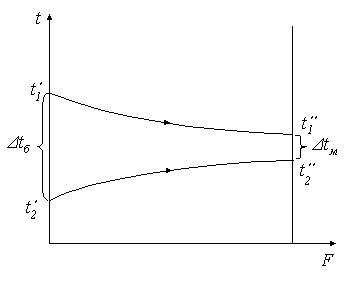 Рис.3.1  Схема движения жидкостей прямоточного теплообменникаНа схеме замените буквы с температурой на цифры.Находим большую разность температур на левом конце теплообменника:                                         ∆tб = t1’ – t2’                                         (3.3)Меньшую разность находим на правом конце                               ∆tм = t1” – t2”                                     (3.4)Вычисляем средний температурный напор по логарифмической формуле в градусах Цельсия:                                                                               (3.5)Записываем  уравнение теплопередачи:                                            Q = k F ∆t                                          (3.6)Здесь мощность теплового потока Q  вычислена по уравнению (3.1) в киловаттах, которые следует перевести в Ватты; средний температурный напор ∆t вычислен по уравнению (3.5); коэффициент теплопередачи k следует выбрать из таблицы данных.Используя уравнение (3.6), рассчитываем площадь прямоточного теплообменника F, м2:                                 F = Q/ k∆t                                          (3.7)3.4   Расчет для противоточного теплообменникаИзобразим схему движения жидкостей в противоточном теплообменнике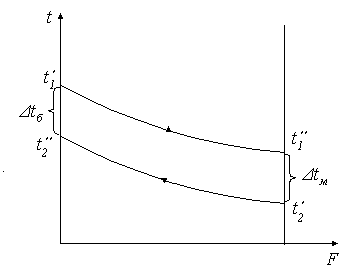 Рис.3.2 Схема движения жидкостей противоточного теплообменникаНа схеме замените буквы с температурой на цифры.Находим большую разность температур на левом конце теплообменника:                                         ∆tб = t1’ – t2”                                           (3.8)Меньшую разность находим на правом конце                               ∆tм = t1’ – t2’                                        (3.9)Вычисляем средний температурный напор по  формуле (3.5) в градусах  Цельсия:                                                                                (3.10)              Используем уравнение теплопередачи (3.6):                                          Q = k F ∆tЗдесь мощность теплового потока вычислена по уравнению (3.1), коэффициент теплопередачи  выбран  из таблицы данных, средний температурный напор вычислен по уравнению (3.10).Рассчитываем площадь противоточного теплообменника  F ,м2 по уравнению (3.7).Площади этих двух теплообменников имеют разные значения.ПРИЛОЖЕНИЕ                                                                                    Таблица П.1Мольные теплоемкости газов 
по данным молекулярно-кинетической теории                                                                                             Таблица П.2Термодинамические свойства водяного пара по давлению                                                                              Продолжение таблицы П. 2                                                                                      Окончание таблицы П.2М1 ,кг2М2 ,кг18ε1 = v2/v11,5n1,35ε2 = v3/v26t2 ,oC300p3 , МПа1,2М2, кг/с0,3t2’ ,oC9k, Вт/(м2K)550ГазыµСv,µСр, ОдноатомныеДвухатомныеТрех- и многоатомные12,620,929,220,929,237,50,01 МПаtн= 46оС0,01 МПаtн= 46оС0,01 МПаtн= 46оС0,01 МПаtн= 46оС0,01 МПаtн= 46оС0,01 МПаtн= 46оС3,0 МПаtн= 233оС3,0 МПаtн= 233оС3,0 МПаtн= 233оС3,0 МПаtн= 233оС3,0 МПаtн= 233оС3,0 МПаtн= 233оСv'=0,001v'=0,001h'=192h'=192s'=0,65s'=0,65v'=0,001v'=0,001h'=1008h'=1008s'=2,65s'=2,65v''=14,68v''=14,68h''=2584h''=2584s''=8,15s''=8,15v''=0,066v''=0,066h''=2802h''=2802s''=6,18s''=6,18tvvhhstvvhhs5014,8714,87259225928,183000,0810,081299429946,546015,3415,34261126118,233500,0910,091311631166,747015,8015,80263026308,294000,0990,099323232326,928016,2716,27264926498,344500,1080,108334433447,089016,7316,73266826688,405000,1160,116345634567,2410017,2017,20268726878,455500,1240,124356935697,3811017,6617,66270627068,506000,1320,132368236827,5112018,1218,12272527258,556500,1400,140379537957,6413018,5918,59274527458,607000,1480,148391039107,7614019,0519,05276427648,647500,1560,156402740277,87t, °С0,5 МПа            tн = 152оС0,5 МПа            tн = 152оС0,5 МПа            tн = 152оС0,6 МПаtн =159оС0,6 МПаtн =159оС0,6 МПаtн =159оС0,7 МПаtн = 165оС0,7 МПаtн = 165оС0,7 МПаtн = 165оС0,8 МПаtн = 170оС0,8 МПаtн = 170оС0,8 МПаtн = 170оСt, °Сvhsvhsvhsvhs2700,4930027,350,4129997,260,3529967,190,3129937,123300,5531267,570,4631247,480,3931227,410,3431207,343800,6032307,730,5032287,650,4332277,570,3732257,514350,6533417,910,5533397,820,4633437,740,4133417,684900,7034628,060,5834617,980,5034607,900.4434607,845400,7535708,200,6235698,110,5335688,040,4735677,985900,7936798,330,6636788,240,5736788,170,5036778,116400,8437908,450,7037908,370,6037898,300.5337888,236900,8939028,570,7439028,490,6339028,420,5539018,357400,9340178,690,7840168,600,6740168,530,5840158,47t, ºС0,9 МПаtн = 175оС0,9 МПаtн = 175оС0,9 МПаtн = 175оС1,0 МПаtн = 180оС1,0 МПаtн = 180оС1,0 МПаtн = 180оС1,2 МПаtн = 188оС1,2 МПаtн = 188оС1,2 МПаtн = 188оСvhsvhsvhs2700,2729907,060,2429877,010,2029856,922900,2830337,140,2530307,090,2130246,993300,3031177,280,2731157,230,2331117,143850,3332347,470,3032327,420,2532297,334350,3633407,620,3233397,570,2733367,494900,3934587,780,3534577,730,2934547,655400,4135667,920,3735657,870,3135637,795900,4436768,050,4036758,000,3336747,926400,4737878,180,4237878,130,3537858,046900,4939008,300,4439008,250,3738988,167450,5240268,430,4740268,370,3940258,30t, ºС1,4 МПаtн = 195оС1,4 МПаtн = 195оС1,4 МПаtн = 195оС1,6 МПаtн = 201оС1,6 МПаtн = 201оС1,6 МПаtн = 201оС1,8 МПаtн = 207оС1,8 МПаtн = 207оС1,8 МПаtн = 207оСvhsvhsvhs2800,1729966,880,1529906,810,1429906,803000,1830416,950,1630356,890,1430306,823350,1931177,080,1731147,010,1531106,953900,2132367,270,1932337,210,1732307,154400,2333447,430,2033417,360,1833397,314900,2534527,570,2234507,510,1934507,475450,2735727,720,2335707,660,2135697,615950,2836837,850,2536817,800,2236807,746450,3037957,980,2637937,920,2337937,866950,3239098,100,2839088,040,2439077,987450,3340248,220,2940248,150,2640248,10